Instructions for Poster Presentation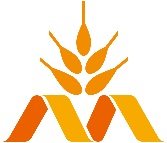 PIM2021International Symposium(2021.8.20 version)Overview of the online Poster PresentationFlash presentation: Presenters are required to submit a one-minute presentation file of your study by September 1st (see below for details). The file will be available for participants to watch on the xxx HP from one week before the beginning the symposium. Online poster presentation: Wednesday, September 8th, 13:00-14:20 (Webex Meetings)Cisco Webex Meeting system will be used. Participants will be able to watch the flash presentation videos in advance. Poster presenters will be divided into three groups (depending on the number of presentations), and each group have a 25-minutes core time for the poster presentation. The Breakout session system by Webex Meetings will be used for online poster presentations. Details will be provided after registration.On-site poster presentation: The on-site poster presentation has been cancelled. It will be held online only.Registration（Extended）Please register for this symposium from the following website by August 24th with selecting " I would like to do the poster presentation." button. All symposium participants are eligible to participate in the poster session.URL：https://pim-sympo.jp/Due to the limitations of the presentation space, please note that your presentation may not be accepted. Please register as soon as possible. Since the purpose of the presentation is discussion, previously published data can be presented. Since we will use a web conference system, please do not post any patent-related content or unpublished data.The program of the symposium will be determined by the end of August. The core time and poster number for your presentation will be also informed. PreparationAbstract (submitted by August 24, using a template format)Flash presentation file (submitted by August 24)Slides for Online poster presentation (Please share the materials by yourself on the day of the presentation by Webex Meetings)Materials 2 and 3 may be the same or may be changed for each presentation. We do not specify the slides, so please prepare them according to your convenience. 1. AbstractPlease send by 17:00 on August 24th, 2021.Abstracts must be written in English.Please read the "PIM Poster" (Microsoft Word) file for details.The text can be shown with color, but figures cannot be inserted.Where to submit: Please submit through the PIM website together with the flash presentation file describe as below. Each participant will be able to download, save and print the completed abstract book. No paper copies will be produced. The abstracts will be available as PDF file by downloading from the xxx website.2. Flash presentation filePlease send the file by 17:00 on August 24th, 2021.The file must be prepared in English.MP4 format, no longer than 1 minute, and no larger than 10MB.Please submit the file through the PIM website.The movie should be created using PowerPoint or the recording function of any web conference system. PIM office does not provide tools for video creation, so please create by your own.3. Slides for Online poster presentationNo need to submit. Please access the Webex Meeting of the International Symposium and move directly to the Breakout session room.The core time will be divided according to the presentation number.In the core time, please share the file in your Breakout room and display your poster. The office will not post file in each Breakout room.Please refer to the manual for instructions. (To be posted at the end of August)[Inquiry]Protein Island Matsuyama Office3 Bunkyo-cho, Matsuyama, Ehime, 790-8577, JapanProteo-Science Center (PROS), Ehime UniversitySymposium website: https://pim-sympo.jp/english/ E-mail: pim2021@pim-sympo.jp